Государственное учреждение образования«Средняя школа №1 г.Чечерска»УРОК МАТЕМАТИКИ В 1 КЛАССЕ«ЗАКРЕПЛЕНИЕ СЛОЖЕНИЯ И ВЫЧИТАНИЯ ЧИСЕЛ В ПРЕДЕЛАХ 20»Подготовила и провелаЛюбутина Мария Юрьевна, учитель начальных классов, I категорияЧечерск, 2017Тема: «Закрепление сложения и вычитания чисел в пределах 20»Цель: способствовать актуализации и закреплению полученных на предыдущих уроках знаний, упражнять в навыках счета.Задачи: отрабатывать приемы сложения и вычитания; готовить к установлению связи сложения и вычитания; отрабатывать и развивать вычислительные навыки; развивать навык беглого, правильного счёта; способствовать развитию воображения, мышления, памяти; воспитывать чувство взаимовыручки, товарищества, внимательного отношения друг к другу при работе на уроке; воспитывать любовь к природе.Оборудование: компьютер, проектор, презентация, звукозапись «Пение птиц», тренажер, учебник «Математика, ч.2» (авторы Чеботаревская Т.М, Николаева В.В.), тетради на печатной основе, картинка грача, радуги, Весны, Снегурочки, подснежников, «солнышко с лучиками», «бабочки» и «цветочки» для устного счета, «тучки с примерами», изображение цифры 5, цветочки для рефлексии.Ход урокаI. Организационный момент- Здравствуйте, ребята! Сегодня я шла в школу с отличным настроением. Как вы думаете, почему? (Потому что вы хотели быстрее с нами встретиться. Потому что наступила настоящая весна. Сегодня светит солнце. Может быть, потому что скоро каникулы?)- Да, все, что вы сказали, верно: и на улице стало совсем тепло, и солнышко светит, и нашей с вами встрече я рада. А еще у меня такое приподнятое настроение от ожидания интересных открытий на нашем уроке ….Долгожданный дан звонок – 
Начинается урок! 
Тут затеи и задачи, 
Игры, шутки, всё для вас! 
Пожелаем вам удачи – 
За работу, в добрый час!II. Сообщение темы урока- Закройте глаза. Прислушайтесь. Что вы слышите? (Пение птиц). Представьте, что вы идете по лесу. Кругом поют птицы, появились первые цветы. Когда все это можно увидеть? (Весной.) - Откройте глаза и посмотрите на доску (вывешивается картинка Весны). Как вы думаете, кто это? - А что вы знаете о весне? Расскажите.- Правильно. Это Весна пришла к нам на урок и принесла вам интересные задания, выполнив которые мы закрепим навыки сложения и вычитания в пределах 20. И, кроме этого, окунемся в теплые весенние деньки.III. Актуализация знаний и уменийа) Минутка чистописания- О какой птице говорят, что она вестник весны? Верно, это грач. И он принес вам первое задание. Вас необходимо отгадать загадку. О какой цифре идет речь?Если ДВА перевернуть
И внимательно взглянуть,
Так и сяк взглянуть опять,
То получим цифру ... (5).- Правильно. Это цифра 5. Посмотрите, какая она бывает разная. И сейчас в своей тетрадочке вы пропишите красиво цифру 5. Вспомним правила посадки.б) Устный счет - Второе задание нам принесло весеннее солнышко. Посмотрите на его лучики. Что там написано? (Числа.)-  Найдите лишнее число. Почему? (Однозначное.)-  Как называются остальные числа? (Двузначные).-  Назовите самое большое число (20), самое маленькое (10).-  Расставьте  числа в порядке увеличения от 10 до 20. Назовите их. (10, 11, 12, 13, 14, 15, 16, 17, 18, 19, 20.)- Из каких разрядов состоят двузначные числа? (Десятки и единицы).- Солнышко так сильно пригрело, что проснулась первая бабочка и у нее для вас тоже есть задание. Вам надо посадить бабочку на нужный цветок. Для этого необходимо решить примеры.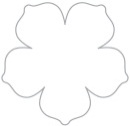 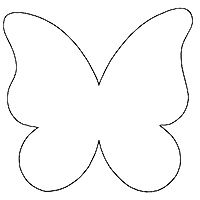 - Как называется цветок, который первым показывается из-под снега? У подснежника для вас тоже есть задание. Эти цветы очень любят задачи и предлагают вам их решить.Решение задач* Над рекой летали птицы:Голубь, книга, две синицы,Два чижа и пять  стрижей. Сколько птиц? Ответь скорей. (1+1+2+2+5=11)* У Кузьмы в руках корзина,В ней лежат три апельсина.Десять слив и две хурмы.Сколько фруктов у Кузьмы?(3+10+2=15)* На озере плавало 8 лебедей и несколько уток. Всего было 20 птиц. Сколько уток плавало на озере?* На одной стороне улицы посадили 10 деревьев, а на другой 8 деревьев. Сколько деревьев на двух сторонах улицы?* В магазине было 3 холодильника. Продали меньше, чем осталось. Сколько холодильников продали?* Год назад Ире было 5 лет. Сколько ей будет через три года?Физкультминутка «Птицы»IV. Работа по теме урока- Весна пригласила к нам в гости свою дочку. Кто из вас знает, кто является дочкой Весны? Дам подсказку в виде загадки.Вся из снега, изо льда,Но не мерзнет никогда.Вместе с дедушкой придетК ребятне на Новый год. (Снегурочка)- Почему же Снегурочка дочка Весны? Может кто-нибудь знает ответ на этот вопрос? - У славянских народов Снегурочка считается дочерью Весны и Мороза. Кто знает сказку, где встречается персонаж Снегурочка и что с ней приключилось?- Молодцы! Владеете информацией о Снегурочке. А вот Снегурочка предлагает вам выполнить задание 1 в ваших учебниках на с. 50.Рассмотрите внимательно рисунок. Сколько синих (зеленых) квадратов? Сколько всего квадратов? Прочитайте первый пример. (6 + 3 = 9.) Как по-другому можно посчитать Общее количество квадратов? (3 + 6 = 9.)Зная, что всего 9 квадратов, а зеленых — 3, как подсчитать Количество синих квадратов? (9 - 3 = 6.)Зная, что всего 9 квадратов, а синих — 6, как подсчитать количество зеленых квадратов? (9 - 6 = 3.) Повторите рассуждения для рисунка справа. - Молодцы! С заданием справились, но это еще не все. Следующее задание, которое нам предлагает выполнить Снегурочка, это задание 4 на с.51. Это задача, которые очень любит решать наша гостья. Чтение задачи хорошо читающими учениками.Анализ задачи.- О чем говорится в задаче?- Сколько досок было?- Сколько досок прибили?- Что просят найти в задаче?- Каким действием будем искать ответ на вопрос в задаче? Почему не иначе?- Запишите решение задачи в рабочие тетради на с.26 задание 3.ми - Снегурочка прощается с вами и надеется на скорую встречу в новом году.Физкультминутка для глаз V. Закрепление пройденного материалаа) Самостоятельная работа- Дети, посмотрите, подул очень сильный ветер и принес нам математические тучки. На них записаны примеры, которые вам предстоит решить самостоятельно в рабочих тетрадях на с.26 по номером 1. (Примеры на тучках из номера 7 на с.51 в учебнике).б) Работа в парах- Прошел дождь и на небе засияла радуга. Предлагаю вам поработать в парах и выполнить последнее задание 2 на с.26 в рабочих тетрадях. ВзаимопроверкаVI. Подведение итогов урока- Молодцы! Вы справились со всеми заданиями, которые для вас подготовила Весна и ее помощники.- Чему мы учились сегодня на уроке? (Складывать и вычитать в пределах 20.)- Что мы для этого делали? (Считали устно, решали примеры, сравнивали числа, решали примеры).VII. Рефлексия- Сейчас мы Весне преподнесем подарок. Пусть на полянке распустятся цветы. Я предлагаю вам оценить свою работу на уроке.- Если вы считаете, что работали активно, не допускали ошибок – возьмите красный цветок.- Если вы работали активно, но испытывали затруднения – возьмите синий цветок.- Если вам нужно еще потрудиться  - возьмите желтый цветок.- Разместим свои цветы на полянке и порадуем Весну. Весна очень довольна.- Вы сегодня хорошо потрудились. Спасибо за урок!